WAUPACA                	                                                     KNITTING RECORD                                                       2023Name: 	     	  Grade (January 1):      Number of project meetings held:      	Number I attended:       	Years in Project:      New techniques or stitches you would like to learn/do this year.      Check all that apply to your project work this year:Skills I’ve learned:	 Types and Sizes of Knitting Needles	Basic Techniques:	 Casting On		 Ribbing			 Measuring Knitting Length	 Knit Stitch		 Increasing			 Checking the Gauge	 Purl Stitch		 Decreasing			 Correcting the Gauge	 Garter Stitch		 Joining Yarn	 Stockinette Stitch		 Binding Off	Finishing Techniques:	 Joining Seams	 Finishing Yarn Ends		 BlockingProject Talks and Demonstrations	Title 							Where GivenExplain the most challenging part of your project this year.What are you most proud of accomplishing this year?__________________________________________________________________________________________Project story recommended but not required.  Add additional pages as needed.		(12/09)Article #1Article Description:      Stitch name or technique used:      Photo of finished item AND yarn or crochet thread sample:Fiber Content:      Laundry instructions:      Who will use this item/who was it made for?      Hours of Labor:      Pattern Source:      Why was this pattern chosen?      Skeins, Balls, Yards Used:      Cost Per Skein, Ball, Yard:      LIST NOTIONS & COST:     	$           	$           	$           	$           	$      TOTAL COST OF PROJECT	$      PLACING AT FAIR      Article #2Article Description:      Stitch name or technique used:      Photo of finished item AND yarn or crochet thread sample:Fiber Content:      Laundry instructions:      Who will use this item/who was it made for?      Hours of Labor:      Pattern Source:      Why was this pattern chosen?      Skeins, Balls, Yards Used:      Cost Per Skein, Ball, Yard:      LIST NOTIONS & COST:     	$           	$           	$           	$           	$      TOTAL COST OF PROJECT	$      PLACING AT FAIR      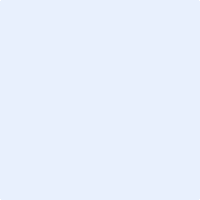 